Рекламное агентство «Хостер Медиа»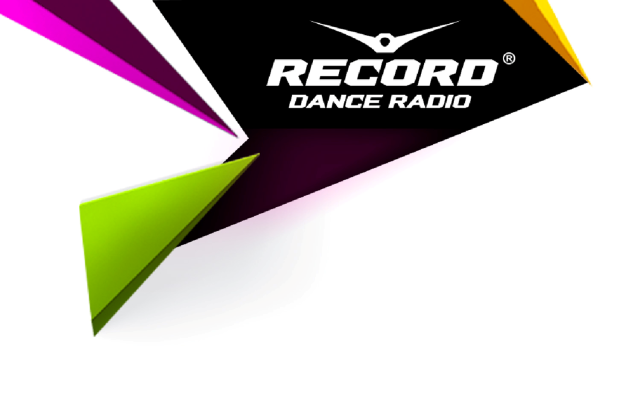                                                                                                         адрес: ул. Ибраимова, 30/1                                                                                              тел.: 0312 476953                                                                                                      0312 476999                                                                                                            e-mail: pr@hm.kg reklama@hm.kgТарифные планы по размещению рекламы в эфире Радио Рекорд на 2013 г.Тарифный план – “Базовый”Специально разработан для компаний, которым необходима агрессивная рекламная кампания на радиостанции. Тарифный план “Базовый” предполагает следующие опции:7 аудио роликов ежедневно, длительностью 20 секунд 7 дней в неделю30 дней в месяцРазработка сценария аудио роликов с учетом потребностей пользователя тарифного планаИзготовление 2х аудио роликовСтоимость тарифного плана “Базовый” -  20000 сом, без учета НСП (+3%).Тарифный план – “Персональный”Специально разработан для компаний, которым необходима серьезная рекламная поддержка, но при этом нет необходимости давать рекламные объявления на длительный срок. Тарифный план “Персональный” предполагает следующие опции:6 аудио роликов ежедневно, длительностью до 20 секунд 15 дней в месяцРазработка сценария аудио ролика с учетом потребностей пользователя тарифного планаИзготовление 1го аудио роликаСтоимость тарифного плана “Персональный” - 15000 сом, без учета НСП (+3%).Тарифный план – “Минимальный”Специально разработан для компаний, которым необходимо быстро и в короткие сроки запустить краткосрочную рекламную кампанию на Радио Рекорд. Особенности тарифного плана “Минимальный” в его низкой стоимости и большом количестве аудио роликов в эфире, которые будут выходить в течении 6 дней. Тарифный план “Минимальный” идеально подходит для всех компаний малого бизнеса которым необходимо быстро и максимально эффективно оповестить целевую аудиторию о распродажах, сезонных и праздничных скидках, специальных акциях и предложениях, поздравить от лица компании широкую аудиторию с праздниками, а также оповестить о каком-либо предстоящем событии или мероприятии. Тарифный план “Минимальный” предполагает следующие опции:8 аудио роликов, длительностью около 20 секунд ежедневно5 дней в неделюРазработка сценария аудио ролика с учетом потребностей пользователя тарифного планаИзготовление 1го аудио роликаСтоимость тарифного плана “Минимальный” - 8000 сом, без учета НСП (+3%).Тарифные опцииДля тарифных планов “Базовый”, “Персональный”, “Минимальный” доступны следующие тарифные опции:Запись аудио ролика фирменным голосом Радио Рекорд Бишкек – 5000 сомЗапись аудио ролика фирменным голосом Радио Рекорд СПБ – 8000 сомПозиционирование вне рекламного блока, до или после рекламного блока – К 1.5Позиционирование в рекламном блоке – К 1.25Специальные предложенияСпециально разработанные предложения, для компаний, которым необходимо максимально  сосредоточить внимание аудитории на своем продукте или имидже. Предоставление информации, которая не способна уместиться в стандартном рекламном ролике, и расставить нужный акцент при подаче информации для целевой аудитории.Хит от спонсора (Эксклюзив на FM – частоте)В начале часа звучит отбивка «Самые качевые треки…. от спонсора». После песни так же звучит отбивка «хит предоставлен сотовым оператором …» и Джингл длительностью до 10 секунд «краткая информация о спонсоре», либо рекламный ролик спонсора.6 выходов в день в начале часа, сразу после отбивки часа.Стоимость  - 30000 сом, без учета НСП (+3%)Рубрика РЕКОРДНЫЕ ИГРЫ от спонсораСпециально разработан для компаний, которым необходимо провести интерактивную игру со слушателями Радио Рекорд. Один раз в неделю в эфире радио Рекорд проводится в топовое время игра от спонсора, интерактив с призами и подарками. В  тарифном плане, Вы можете реализовать любой сценарий интерактивной игры, продуманный как самостоятельно, так и с помощью креативного отдела Радио Рекорд – тарифный план не загоняет своих пользователей в жесткие рамки.- разработка сценария с учетом потребностей спонсора- выходы анонсов в течение недели с упоминанием спонсора      - изготовление аудио оформления интерактивной игрыСтоимость  - 20000 сом, без учета НСП (+3%)Рубрика – РЕКОРД РЕКОМЕНДУЕТСпециально разработан для компаний, которым необходимо максимально  сосредоточить внимание аудитории на своем продукте, предоставив информацию, которая не способна уместиться в стандартном рекламном ролике, и расставить нужный акцент при подаче информации для целевой аудитории. В эфире тарифный план выглядит в виде небольшого новостного блока длительность до 1 минуты. Новостной блок начинается с фирменной отбивки “Рекорд рекомендует…”, что позволяет максимально сосредоточить внимание аудитории на информации, которая будет представлена внутри блока. Одним из важных преимуществ тарифного плана является выход новостного блока вне общего рекламного блока и его интеграция в эфир Радио Рекорд. Тарифный план предполагает следующие опции:новостной блок длительностью до 60 секунд 7 дней в неделю1 неделя в месяцизготовление новостного блокаразработка сценария новостной рубрики с учетом потребностей пользователя тарифного плана. При длительности ролика свыше 60 секунд, применяется коэффициент 1,2.Стоимость 15000 сом, без учета НСП (+3%)РЕКОРД – ОТКРЫТАЯ СТУДИЯ (Эксклюзив)Открытая студия Радио Рекорд – Программа имиджевого характера от Радио Рекорд, проводится 1 раз в месяц на улицах города и крупных торговых центрах.  В нее включается изготовление информационной рекламы и размещение ее в рекламном эфире радио в течении недели и само проведение открытой студии из заведения заказчика на протяжении 3 – 4 часов в он-эйр режиме на радиостанции (все, что будет происходить на мероприятии идет в прямой трансляции на радио Рекорд). Так же включена стоимость аренды оборудования.    Стоимость проведения  - 25000 сом, без учета НСП (+3%)Рубрика ЭКОНОМИЧЕСКИЕ НОВОСТИРубрика, посвященная экономическим новостям и предоставленная спонсором. Выходит 2 раза в день длительностью до 1 минуты. В начале и конце рубрики идет упоминание спонсора и краткая информация о нем.Стоимость проведения  - 20000 сом, без учета НСП (+3%)Рубрика МЕГАМИКСMegaMix – программа, уникальность которой состоит в том, что за час звучит 100 трэков подобранных и миксованных по всем правилам компиляции. Выход программы каждый будний день с 9-00 до 10-00, повтор программы каждый будний день с 19-00 до 20-00. Во время программы идет упоминание спонсора. - 2 раза в день.- 5 дней в неделю.- 40 выходов в месяц. Стоимость  - 40000 сом, без учета НСП (+3%)Рубрика ХОЧУ И БАСТАИнтерактив проводимый каждый будний день с 14-00 до 15-00. Интерактив основан на смс-чате. Каждый день новая тема для обсуждения, а так же приветы и знакомства. Данный тарифный план предполагает следующие опции:Спонсорская заставка в начале и в конце программы с указанием реквизитов спонсора 15 сек.Размещение анонсирующего ролика в блоках линейной рекламы по пять выходов в день, 15 сек.Размещение двух информационных роликов спонсора внутри программы, до 20 секунд.Стоимость 1 месяца  65000 сом, без учета НСП (+3%)Рубрика ПРОГНОЗ ПОГОДЫРубрика, посвященная прогнозу погоды и предоставленная спонсором. Выходит 2 раза в день длительностью до 1 минуты. В начале и конце рубрики идет упоминание спонсора и краткая информация о нем. - 2 выхода в день- 5 выходов в неделю- 4 неделиСтоимость – 9000 сом, без учета НСП (+3%) Рекламное агентство «Хостер Медиа»тел.: 0312 476953         0312 476999e-mail: pr@hm.kg reklama@hm.kg